МІНІСТЕРСТВО ОСВІТИ І НАУКИ УКРАЇНИЛьвівський національний університет імені Івана ФранкаФакультет прикладної математики та інформатикиКафедра кібербезпекиЗатвердженоНа засіданні кафедри кібербезпекифакультету прикладної математики та інформатикиЛьвівського національного університету імені Івана Франка(Протокол № 16/23 від 7 вересня 2023 р.)Завідувач кафедри  . Венгерський П.С.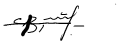 Силабус з навчальної дисципліни “Цифрова стеганографія ”,що викладається в межах ОПП Кібербезпека та захист інформаціїпершого (бакалаврського) рівня вищої освіти для здобувачів з спеціальності 125 – кібербезпека та захист інформаціїЛьвів 2023 р.Схема курсуНазва дисципліниЦифрова стеганографія  Адреса викладання дисципліниЛьвівський національний університет імені Івана Франка,  вул. Університетська 1, м. Львів, Україна, 79000Факультет та кафедра, за якою закріплена дисциплінаФакультет прикладної математики та інформатикиКафедра кібербезпекиГалузь знань, шифр та назва спеціальності12 – інформаційні технології125 – кібербезпека та захист інформаціїВикладачі дисципліниПелешко Дмитро Дмитрович,Професор кафедри кібербезпекиКонтактна інформація викладачівDmytro.peleshko@lnu.edu.ua Головний корпус ЛНУ ім. І. Франка, каб. 380.м. Львів, вул. Університетська, 1Консультації з питань навчання по дисципліні відбуваютьсяКонсультації проводять раз на тиждень згідно з оприлюдненим розкладом консультацій викладача. Можливі онлайн консультації через Zoom чи Microsoft Teams. Для погодження часу онлайн консультацій слід писати на електронну пошту викладача.  Сторінка курсуІнформація про дисциплінуДисципліна “Цифрова стеганографія ” є вибірковою дисципліною з спеціальності 125 – кібербезпека та захист інформації для освітньої програми Кібербезпека та захист інформації, яка викладається в 8-му семестрі в обсязі 6-и кредитів (за Європейською Кредитно-Трансферною Системою ECTS). Коротка анотація дисципліниКурс спрямований на вивчення процесів механізмів, методів та засобів стеганографічного захисту цифрової інформації в інформаційних системах.Мета та цілі дисципліниМетою курсу є формування у студентів професійних компетенцій, знань та вмінь у галузі цифрової стеганографіїОсновними завданнями з вивчення навчальної дисципліни є отримання студентами необхідних базових знань з теоретичних основ побудови стеганографічних систем захисту інформації, методів та алгоритмів приховування інформації у різноманітних цифрових носіях.Література для вивчення дисципліниОсновна літератураGerardus Blokdyk. Steganography Third Edition Paperback. 5STARCooks , 2022. 303 p.Sunil Tanna. Codes, Ciphers, Steganography & Secret Messages. Independently published. 2021. 173pV. Verma, S. K. Muttoo and V. B. Singh, "Enhanced payload and trade-off for image steganography via a novel pixel digits alteration", Multimedia Tools Appl., vol. 79, no. 11, pp. 7471-7490, Mar. 2020.O. Evsutin; A. Melman; R. Meshcheryakov. "Digital Steganography and Watermarking for Digital Images: A Review of Current Research Directions". 2020. doi:10.1109/ACCESS.2020.3022779Principles and Overview of Network Steganography [Електронний ресурс] – Режим доступу до ресурсу: https://arxiv.org/ftp/arxiv/papers/1207/1207.0917.pdf..Implementation of LSB Steganography and its Evaluation for Various File Formats [Електронний ресурс] – Режим доступу до ресурсу: https://pdfs.semanticscholar.org/3dce/b6307cee042b687b7f377ec1d5de91ce20b0.pdfData Hiding using Graphical Code based Steganography Technique [Електронний ресурс] – Режим доступу до ресурсу: https://www.researchgate.net/publication/282403473_Data_Hiding_using_Graphical_Code_based_Steganography_Technique.An Overview of Steganography for the Computer Forensics Examiner [Електронний ресурс] – Режим доступу до ресурсу: https://www.garykessler.net/library/fsc_stego.html. Steganography and Digital Watermarking: a global view [Електронний ресурс] – Режим доступу до ресурсу: http://lia.deis.unibo.it/Courses/RetiDiCalcolatori/Progetti00/fortini/project.pdf.Додаткова літератураCURRENT TRENDS IN STEGANALYSIS: A CRITICAL SURVEY [Електронний ресурс] – Режим доступу до ресурсу: http://citeseerx.ist.psu.edu/viewdoc/download?doi=10.1.1.331.3139&rep=rep1&type=pdf. Unicode Steganography with Zero-Width Characters [Електронний ресурс] – Режим доступу до ресурсу: https://330k.github.io/misc_tools/unicode_steganography.html.Detection of HTML Steganography Based on Statistics and SVM Classification [Електронний ресурс] – Режим доступу до ресурсу: http://xwxt.sict.ac.cn/EN/abstract/abstract2372.shtmlDeepSound. [Електронний ресурс]. – Режим доступа: 53 http://jpinsoft.net/DeepSound/Overview.aspx (дата звернення 20.02.2022).Xiao Steganography. [Електронний ресурс]. – Режим доступа: http://download.cnet.com/Xiao-Steganography/3000-2092_4-10541494.html (дата звернення 20.02.2022). SilentEye. [Електронний ресурс]. – Режим доступа: http://silenteye.v1kings.io/index.html?i1s1 (дата звернення 20.02.2022). StegoStick beta. [Електронний ресурс]. – Режим доступа: https://sourceforge.net/projects/stegostick/ (дата звернення 20.02.2022). Digital Invisible Ink Toolkit. [Електронний ресурс]. – Режим доступа: https://sourceforge.net/projects/diit/?source=typ_redirect (дата звернення 20.02.2022).Обсяг курсуЗагальний обсяг: 180 годин. Аудиторних занять: 64 год., з них 32 год. лек-цій та 32 год. лабораторних робіт. Самостійної роботи: 116 год. К-ть кредитів: 6Очікувані результати навчанняУ результаті вивчення навчальної дисципліни студент має набути таких компетентностей: знати: визначення стеганографічних систем;класифікацію та основні властивості стеганографічних систем;математичні моделі стеганографічних операцій;методи та алгоритми стеганографічного захистуцифрових зображення, методи та алгоритми стеганографічного захистуаудіо сигналів; методи та обчислювальні алгоритми стеганографічного захистутекстових документів;визначення, класифікацію та методи стеганоаналізу.вміти: практично реалізовувати стеганографічний захист цифрових зображень, аудіо файлів та текстових документів;оцінювати інвізибільність (невидимість) результатів стеганографічного захисту;оцінювати стійкість (робастність) стеганографічних систем до різних атак.Курс забезпечує набуття таких компетентностей: ІК, ЗК 1, ЗК 2, ЗК 3,   ЗК 5, ФК 2, ФК 3, ФК 9, ФК 11;  та програмних результатів навчання:   ПРН 1, ПРН 2, ПРН 3,  ПРН 4, ПРН 5,  ПРН 6, ПРН 9, ПРН 10,  ПРН 11, ПРН 12, ПРН 13, ПРН 15, ПРН 15,   ПРН 17, ПРН 18, ПРН 19, ПРН 20,   ПРН 33, ПРН 34. Ключові словастеганозахист, приховування інформації, невидимість, робастність приховування, стеганоатаки, захист цифрових зображень, аудіофайлів, наймеш значущий біт, спектр вигналуФормат курсуОчнийПроведення лекцій, лабораторних занять і консультацій.ТемиТеми подані у Схемі курсу нижче  Підсумковий контроль, формаЕкзамен у кінці 7 семеструПререквізити Для вивчення курсу студенти потребують базові знання з таких дисциплін як:ПрограмуванняОснови обробки сигналів.Лінійна алгебраДискретна математикаНавчальні методи та техніки, які будуть використовуватися під час викладання курсуПрезентації, лекції, опитування теоретичного матеріалу під час лабораторних робіт, контрольна робота (модуль).Необхідне обладнанняКомп’ютерний клас із вільно-доступним програмним забезпеченням, локальна комп’ютерна мережа, доступ до Internet мережі.Критерії оцінювання (окремо для кожного виду навчальної діяльності)Оцінювання проводиться за 100-бальною шкалою. Бали нараховуються за наступним співвідношенням:  • написання двох контрольних робіт (модулів): по 20% семестрової оцінки кожен і поточне оцінювання на лабораторних роботах (максимальна кількість балів 10); максимальна кількість балів 50. Іспит максимальна кількість балів – 50  Підсумкова максимальна кількість балів – 100. Письмові роботи: Очікується, що студенти виконають дві письмові роботи (два модулі з теоретичних і лабораторних завдань).Академічна доброчесність: Очікується, що роботи студентів будуть їх оригінальними дослідженнями чи міркуваннями. Відсутність посилань на використані джерела, фабрикування джерел, списування, втручання в роботу інших студентів становлять, але не обмежують, приклади можливої академічної недоброчесності. Виявлення ознак академічної недоброчесності в письмовій роботі студента є підставою для її незарахуванння викладачем, незалежно від масштабів плагіату чи обману.Відвідання занять є важливою складовою навчання. Очікується, що всі студенти відвідають усі лекції та практичні зайняття курсу. Студенти повинні інформувати викладача про неможливість відвідати заняття. У будь-якому випадку студенти зобов’язані дотримуватися термінів визначених для виконання всіх видів письмових робіт та індивідуальних завдань, передбачених курсом.Література. Уся література, яку студенти не зможуть знайти самостійно, буде надана викладачем виключно в освітніх цілях без права її передачі третім особам. Студенти заохочуються до використання також й іншої літератури та джерел, яких немає серед рекомендованих.Політика виставлення балів. Враховуються бали набрані при поточному тестуванні, самостійній роботі та бали підсумкового тестування. При цьому обов’язково враховуються присутність на заняттях та активність студента під час практичного заняття; недопустимість пропусків та запізнень на заняття; користування мобільним телефоном, планшетом чи іншими мобільними пристроями під час заняття в цілях не пов’язаних з навчанням; списування та плагіат; несвоєчасне виконання поставленого завдання і т. ін.Жодні форми порушення академічної доброчесності не толеруються.Питання до іспитуМатематична модель та структурна схема стеганосистеми Атаки на стеганосистемиОсобливості зорової системи людини (ЗСЛ), які використовуються в стеганографії. Основні формати цифрових зображеньПриховування даних у просторовій області нерухомих зображень.Методи приховування на основі модифікації НЗБПриховування даних у просторовій області нерухомих зображень.Блокове приховування, метод квантування, метод «хреста» Приховування даних із використанням технології прямого розширення спектру Приховування даних із застосуванням складних дискретних сигналів та технології прямого розширення спектрПриховування даних у частотній області нерухомих зображень. Метод Коха-Жао та його модифікаціїСтеганографічні методи приховування даних в аудіофайлахПриховування даних у просторовій області аудіо сигналівПриховування даних у частотній області аудіо сигналівПриховування даних у текстових документахПриховування даних у кластерних файлових системахМережева стеганографіяОпитуванняАнкету-оцінку з метою оцінювання якості курсу буде надано по завершенню курсу.Тиж.Тема, план, короткі тези Форма діяльності (заняття) Література Завдан-ня, год.Термін виконання 1-2Тема 1. Цифрова стеганографія (предмет, термінологія, галузь, основні визначення та базові поняття, модель та структурна схема стеганосистеми)лекція,самостійна робота[1, 2 6, 9]4142 тижні3-4Тема 2. Стеганоаналіз Розподілені системи(види атак, критерії та показники ефективності стеганосистем)лекція,самостійна робота[1, 2, 8, 10]4142 тижні5-9Тема 3. Стеганозахист цифрових зображень( основні поняття цифрових зображень,  просторові методи, спектральні методи)лекція,самостійна робота[3,4,7, 16, 17]10365 тижнів3-5Тема 1. Стегано захист цифрових зображень у просторовій області   лаб42 тижні6-8Тема 2. Стегано захист цифрових зображень у частотній області   лаб43 тижні10-13Тема 4. Стеганозахист аудіофайлів  (основні поняття теорії аудіосигналів, просторові методи, спектральні методи)лекція,самостійна робота[1, 2, 13, 15]8224 тижні9-10Тема 3. Стегано захист аудіофайлів у просторовій областілаб42 тижні11-13Тема 3. Стегано захист аудіофайлів у просторовій областілаб63 тижні14Тема 5. Стеганозахист  цифрових текстових документів(приховування даних у текстових документах)лекція,самостійна робота[1, 2, 11]2101 тиждень14-15Тема 4. Приховування даних у текстових документахлаб42 тижні15Тема 6. Мережева стеганографія (організація приховування в електронних транзакціях)лекція,самостійна робота[1, 2, 5]2101 тиждень16Тема 6. Основи стеганозахисту  відеотоків (класифікація методів, аналіз просторових методи) лекція,самостійна робота[1, 2, 14]2101 тиждень16Тема 6. Мережева стеганографія лаб21 тиждень